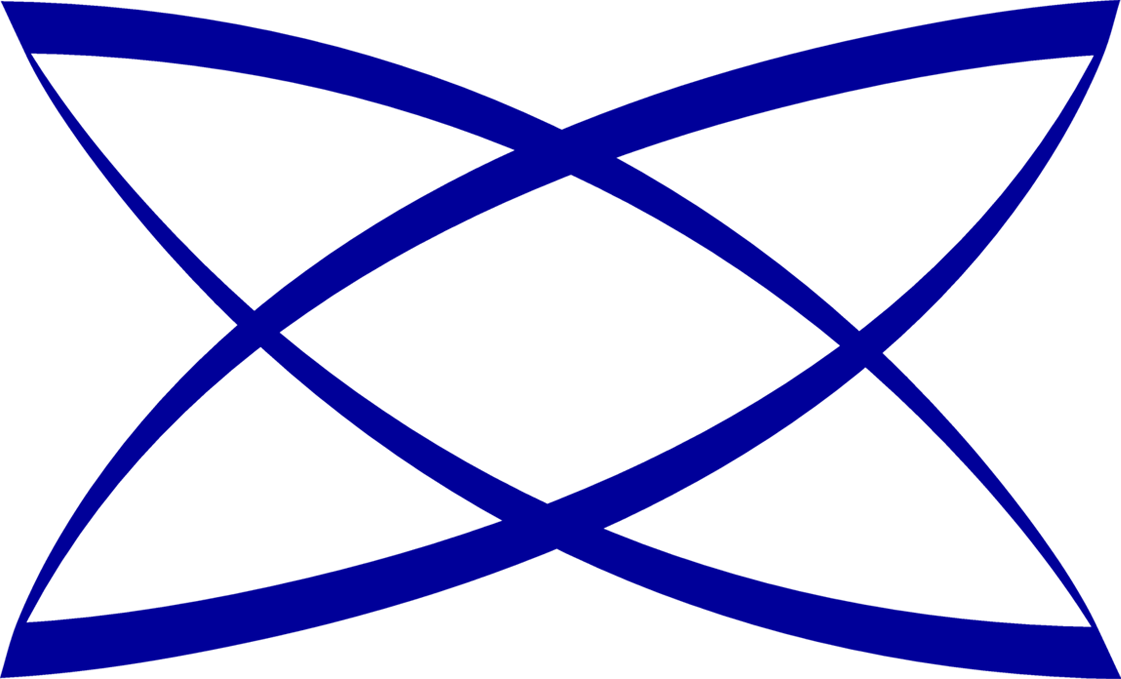 Mrs. Li’s 6th Grade Math Class Syllabus 2016-2017Instructor:  Jessica Li Email:         jli@coralacademy.org Phone:        775-323-2332 EX 147	 Website:     http:// mrslimath.weebly.comClass reviewWelcome to Mrs. Li’s 6th grade math class! This is my first year teaching at Coral Academy and I am very excited to be your teacher! This semester we will be exploring ratios, fractions, rational numbers, arithmetic operations of fractions, expressions and equations, area and statistics.TextbooksStudents will be assigned one workbook to use at home and in the classroom. The curriculum we will use will be Envision Math or Big Idea Math, which also have online tutoring resources that students can reach at home to get enrichment.Materials-Binder to place your homework and assignments-Lined filler paper for notes and assignments-Two or more pencils -Red pen-Erasers-HighlighterStudents’ Daily ProceduresBefore the Tardy bell ring:Enter the classroom quietly and get your workbook from the shelfSeat on your assigned seatHave your daily supplies out Have your homework ready to be collectedWrite down the objectives down on your handbookWork on bell workDuring the class period:Follow the instruction and participate class activitiesNot disturbing others and be productiveClean up your personal work areaRemain in your  seat unless told otherwiseEnd of class:Remain seated until you are dismissed by the teacherGrading PolicyFinal grade will be broken down into four categories and they are weighted as follow:Homework: 25%                                                                            Tests/Quizzes: 25%Class work:  25%                                                                            Projects:           25%Homework PolicyHomework will be assigned every weekday and due next day. It will take about 30 minutes to finish. All homework must have your full name, grade section and date on the right top corner. One day late homework will be accepted with 50% credit, and after that, no credit will be given.AbsencesIf you are absent, you will have one day per day absent to make up any missed assignments. Please come to see the teacher before or after the class immediately on your first day returning to school. If you are absent for more than two consecutive days, have your parents or guardian contact teacher to arrange the assignment make up plan.Pencil Sharping and Restroom Use PolicyNo pencil sharping is allowed during the class time, please bring extra pencils or sharp your pencil before the class. Borrowing pencil from teacher will cost your two points of citizen credits. No restroom use will be granted during teacher’s instructional time and there is no bathroom privileges the first and last 10 minutes of the class. Other than that, only one person is allowed to leave the classroom at a time with signed sheet.Group working policyThe teacher has the right to assign pairs/groups in most of time. All the students are expected to contribute to the activities with no one person taking charging of entire work and no one relying on others to do all the work.Tutoring/Extra HelpThe teacher will offer tutoring from 2:45 to 3:00 Pm on every Monday. Any student who needs help with math concepts or homework is welcome to room 147 to get tutoring. Or you can set up an appointment with teacher to get extra help.Classroom Rules Be PreparedOn time for classBring all the supplies ( binder, handbook and pencil)Bring your homeworkBe RespectfulRaise your hand if you need talkListen if others are talkingKeep your hand and feet to yourselfRespect different opinionsUse positive wordsBe ResponsibleFinish your assignment on timeParticipate in class activities activelyAlways try your bestBe SafeStudy and play safelyFollow school’s rulesConsequences The first offensive:  oral warning and minus two point from your citizenship creditThe second offensive: name on the board and minus four points from your citizenship creditThe third offensive: detention with an email/call home and citizenship credit degradeThe Fourth offensive: Office referralRewardsIn addition to Coral Academy grade points reward system, ruffle tickets will be given to the students that display exceptional behavior or extra work. Those raffle ticket will be drawn each month for different prize (book order, school supplies, or sweet treat)